

SPISAK SUDSKIH TUMAČA ZA OPŠTINU KLINA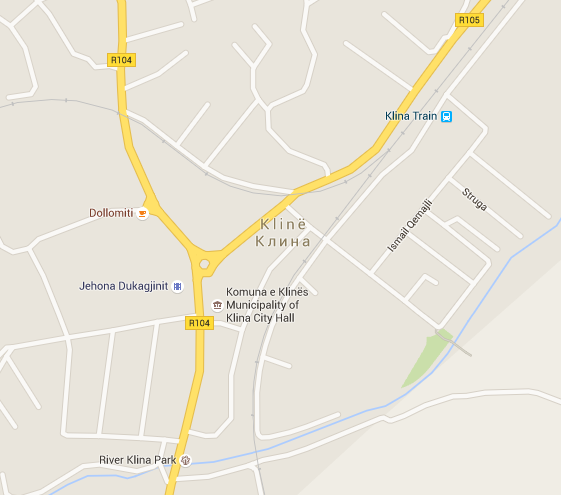 Sudski tumač za engleski jezik Klina
Sudski tumač za hebrejski jezik Klina
Sudski tumač za nemački jezik Klina
Sudski tumač za persijski jezik Klina
Sudski tumač za francuski jezik Klina
Sudski tumač za hrvatski jezik Klina
Sudski tumač za italijanski jezik Klina
Sudski tumač za japanski jezik Klina
Sudski tumač za ruski jezik Klina
Sudski tumač za latinski jezik Klina
Sudski tumač za norveški jezik Klina
Sudski tumač za mađarski jezik Klina
Sudski tumač za švedski jezik Klina
Sudski tumač za makedonski jezik Klina
Sudski tumač za španski jezik Klina
Sudski tumač za pakistanski jezik Klina
Sudski tumač za kineski jezik Klina
Sudski tumač za znakovni jezik KlinaSudski tumač za bosanski jezik Klina
Sudski tumač za poljski jezik Klina
Sudski tumač za arapski jezik Klina
Sudski tumač za portugalski jezik Klina
Sudski tumač za albanski jezik Klina
Sudski tumač za romski jezik Klina
Sudski tumač za belgijski jezik Klina
Sudski tumač za rumunski jezik Klina
Sudski tumač za bugarski jezik Klina
Sudski tumač za slovački jezik Klina
Sudski tumač za češki jezik Klina
Sudski tumač za slovenački jezik Klina
Sudski tumač za danski jezik Klina
Sudski tumač za turski jezik Klina
Sudski tumač za finski jezik Klina
Sudski tumač za ukrajinski jezik Klina
Sudski tumač za grčki jezik Klina
Sudski tumač za holandski jezik Klina
Sudski tumač za korejski jezik Klina
Sudski tumač za estonski jezik KlinaLokacijaKlinaInternetakademijaoxford.comTelefon069/4 – 5555 - 84Radnovreme8:00 AM – 4:00 PM
9:00 AM – 2:00 PM (Subotom)